Scuola Digitale Axios - Stampa Messaggio	https://segreteriadigitale.axioscloud.it/Pages/SD/SD_Dashboard.aspx?...Data ed ora messaggio: 16/04/2020 09:31:02 Oggetto: Future Labs Caserta - Corsi on lineDa: "prof. Gianluca Nocera" <gianluca.nocera@istruzione.it> A:Gentile Dirigente scolastico, al seguente linkhttp://www.webtvgiordanicaserta.it/listing/giordanicaserta/news1920/Sito%20FutureLabs/index.html sono disponibili le informazioni sui corsi on line per docenti di ogni ordine e grado.L’iscrizione dei corsi avviene tramite la piattaforma S.O.F.I.A. l’inizio dei corsi è ﬁssato per il giorno 20 aprile p.v. . Gli incontri saranno pomeridiani. Il primo incontro durerà 3 ore, i successivi 4 incontri saranno ciascuno di 2 ore. Sono previste 4 ore di studio individuale, da parte di ogni corsista. Pertanto, ogni corso ammonterà a 15 ore.Durante il primo incontro di ogni corso, e precisamente, nella prima ora , la S.V. potrà chiedere di partecipare come uditore inviando una email al Prof. Ciaramella Paolo: paolociar@yahoo.it (AD dell’ ITI Giordani Future Lab-PNSD di Caserta).Non esiti a contattarmi, per ulteriori chiarimenti. Cordiali e distinti saluti.Gianluca Noceraéquipe formativa territoriale Campania Task ForceP.S. Si allega la locandina----------------------------------------Gianluca Noceracell:(+39)3392735614Skype: luca_noceraHangout: luca.nocera.72@gmail.comCisco Webex Room: lucignolo99.my.webex.com/meet/lucignolo99----------------------------------------Questo messaggio può contenere dati personali e/o di carattere riservato. Ogni uso diverso da quello per cui tali informazioni vengono fornite è da considerarsi non in linea con la normativa 196/2003 relativa al trattamento dei dati personali e pertanto non lecito. Nel trattare tali dati, si invita pertanto il destinatario, nel rispetto di quanto su indicato, ad adottare tutte le misure di sicurezza più adeguateMail priva di virus. www.avast.com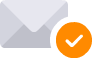 Totale allegati presenti nel messaggio: 2 locandinaFutureLab.jpeg F05D88AD6E1E43BFB5E2DCDC72F0D5A2.jpg1 di 1	16/04/2020, 11.38